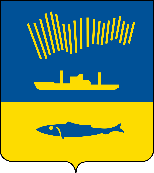 АДМИНИСТРАЦИЯ ГОРОДА МУРМАНСКАП О С Т А Н О В Л Е Н И Е                                                                                                                        №       В соответствии с решением Совета депутатов города Мурманска от 29.05.2020 № 11-143 «О гарантиях и компенсациях, правовое регулирование которых отнесено к полномочиям органов местного самоуправления, для лиц, работающих и проживающих в районах Крайнего Севера, и о признании утратившими силу отдельных решений Мурманского городского Совета и Совета депутатов города Мурманска», п о с т а н о в л я ю: 1. Внести в приложение к постановлению администрации города Мурманска от 15.07.2020 № 1616 «Об утверждении Положения о компенсации расходов на оплату стоимости переезда и провоза багажа к месту использования отпуска (отдыха) и обратно муниципальным служащим, лицам, замещающим муниципальные должности, лицам, работающим в муниципальных учреждениях города Мурманска, и членам их семей» следующие изменения:1.1. Пункт 1.5 Приложения изложить в новой редакции:«1.5. Расходы Работника, связанные с добровольным страхованием, доставкой проездных документов (билетов), переоформлением билетов по инициативе Работника, заказом дополнительных услуг, направленных на повышение комфортности, предоставлением справок и (или) отметок, упоминаемых в настоящем Положении, не компенсируются.».1.2. Абзац второй пункта 1.12 Приложения дополнить словами «или копии паспорта (при наличии оригинала) с отметкой о регистрации по новому месту жительства. В случае когда Работник не снимался с регистрационного учета для трудоустройства в районах Крайнего Севера, предоставляется копия свидетельства о регистрации по месту пребывания с закрытой датой;».1.3. Раздел 2 Приложения дополнить пунктом 2.5 следующего содержания:«2.5. Электронный проездной документ, оформленный посредством печати на чековой термоленте, принимается к оплате, если содержит обязательную информацию о перевозке пассажира, соответствующую требованиям приказа Министерства транспорта России от 21.08.2012 № 322 «Об установлении форм электронных проездных документов (билетов)                            на железнодорожном транспорте».».1.4. Пункт 3.3 Приложения изложить в новой редакции:«3.3. Ближайшим к месту пересечения государственной границы Российской Федерации аэропортом следует считать: 1) при авиаперелете на Украину - аэропорт города Белгорода;2) при авиаперелете в Австрию, Андорру, Бельгию, Великобританию, Венгрию, Германию, Данию, Ирландию, Испанию, Италию, Лихтенштейн, Люксембург, Монако, Нидерланды, Польшу, Португалию, Словакию, Францию, Чехию, Швейцарию, страны Северной и Южной Америки,                              на Мальту - аэропорт города Калининграда;3) при авиаперелете в Исландию, Латвию, Литву, Норвегию, Финляндию, Швецию, Эстонию - аэропорт города Санкт-Петербурга или аэропорт города Москвы;4) при авиаперелете в Албанию, Абхазию, Азербайджан, Армению, Болгарию, Боснию и Герцеговину, Грецию, Грузию, Израиль, Кипр, Македонию, Молдавию, Объединенные Арабские Эмираты и другие страны Ближнего Востока, Румынию, Сербию, Словению, страны Африки, Турцию, Хорватию, Черногорию, Южную Осетию - аэропорт города Сочи;5) при авиаперелете во Вьетнам, Индонезию, Камбоджу, Китай, Лаос, Малайзию, Монголию, Мьянму, Сингапур, Таиланд, Филиппины - аэропорт города Новосибирска;6) при авиаперелете в Афганистан, Бангладеш, Бутан, Иран, Ирак, Индию, Казахстан, Кыргызстан, Непал, Пакистан, Таджикистан, Туркменистан, Узбекистан, Шри-Ланку, на Мальдивские острова - аэропорт города Оренбурга;7) при авиаперелете в Австралию и страны Океании, Корею, Японию - аэропорт города Владивостока.».1.5. В пункте 6.1 слова «или управляемые ими по доверенности от имени собственника» заменить словами «, а также автотранспортные средства, владелец которых указал в договоре обязательного страхования гражданской ответственности владельцев транспортных средств работника или члена его семьи в качестве лиц, допущенных к управлению транспортным средством.».1.6. Абзац второй пункта 6.2 Приложения дополнить словами                              «, заверенной лицом, ответственным за прием документов, при наличии оригинала».1.7. Абзац четвертый пункта 6.2 Приложения после слов «конкретного автотранспортного средства» дополнить словами «, с учетом повышающих коэффициентов, предусмотренных нормативными документами Министерства транспорта Российской Федерации». 1.8. Пункт 6.2 Приложения дополнить новыми абзацами следующего содержания:«В случае осуществления оплаты проезда по платным автотрассам                          с помощью технического средства автоматической электронной оплаты (транспондер) представляются документы, подтверждающие внесение средств на лицевой счет технического средства автоматической электронной оплаты (транспондер), выписка из указанного лицевого счета и история операций (детализация проездов и оплат) на бумажном носителе. Если автотранспортное средство не находится в личной собственности Работника или членов его семьи, в дополнение к перечисленным документам предоставляется копия договора обязательного страхования гражданской ответственности владельцев транспортных средств, в который Работник или члены его семьи внесены как лица, допущенные к управлению транспортным средством, используемым при переезде.».1.9. Пункт 6.4 Приложения дополнить новым абзацем следующего содержания:«При транзитном проезде по территории иностранных государств к месту жительства в Калининградской области, к оплате принимаются только чеки АЗС, расположенных на территории Российской Федерации.».1.10. Пункт 6.5 Приложения дополнить словами «(за исключением паромной переправы)».1.11. Раздел 7 Приложения исключить. 1.12. Разделы 8 и 9 Приложения считать разделами 7 и 8 соответственно. 1.13. Пункт 8.5. Приложения после слов «в соответствии с» дополнить словами «полномочиями, определенными». 2. Отделу информационно-технического обеспечения и защиты информации администрации города Мурманска (Кузьмин А.Н.) разместить настоящее постановление на официальном сайте администрации города Мурманска в сети Интернет.3. Редакции газеты «Вечерний Мурманск» (Хабаров В.А.) опубликовать настоящее постановление.4. Настоящее постановление вступает в силу со дня официального опубликования.5. Контроль за выполнением настоящего постановления оставляю за собой.Временно исполняющийполномочия главы администрации города Мурманска                                                   В.А. Доцник